Chapter 6 & 7 Review of TermsSocial 20-2So 2.7…examine similarities and differences between nationalism and ultranationalismSo 2.8 analyze nationalism and ultranationalism during times of conflict (causes of WWI WWII, examples in WWI WWII, internment in Canada, conscription crisis.  Define the following terms:  Hitler & Ultranationalism in Germany.Categorize the terms/ phrases below into 4 categories to sort out the ideas….be prepared to explain…Charismatic, inspired enthusiasm, devoted followers, promised he would restore Germany’s national pride, skilled speaker, refused to recognize the Treaty of Versailles, rebuilt the country’s armed forces, reclaimed territories lost at the end of WWI, Aryan race, Nazi propaganda, mass rallies,” Today Germany...Tomorrow  the whole world.”, Third Reich, racial policies to eliminate inferior people, history books rewritten to Hitler’s perspective, night of broken glass, appeasement/Czechosolvakia, Goebbels, depression.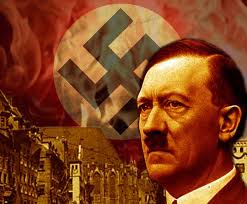 Stalin & Ultranationalism in RussiaCategorize the terms/ phrases below into 4 categories to sort out the ideas….be prepared to explain…Unemployment, poverty, absolute monarch, civil war, USSR, Stalin, collectivization of farms, 5 year plans, Siberia, Ukranian farmers, political prisoners, slave labour camps, propaganda, name calling, caring father of the Soviet People, 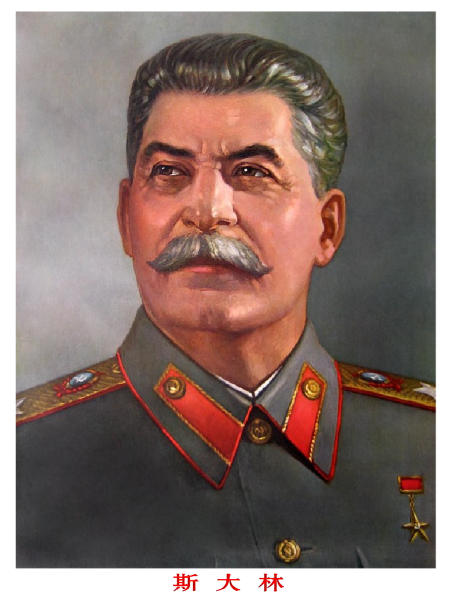 Chapter 7 Key terms….define and provide an example.Term/personExample/explanation nationalismUltranationalism Propaganda Inflation Charisma Kristallnacht Appeasement CzechosolvakiaFailure of the League of NationsCensorshipConscriptionInternment campsPeacekeeping as a response to UltranationalismTerm/personExample/explanation Genocide War crimes Crimes against humanity Nanjing Massacre Armenian Genocide Ukrainian Genocide HiroshamaNagasakiTrumanEnola GayICCEthnic CleansingICCMilosovicRwanda